Curriculum Expectations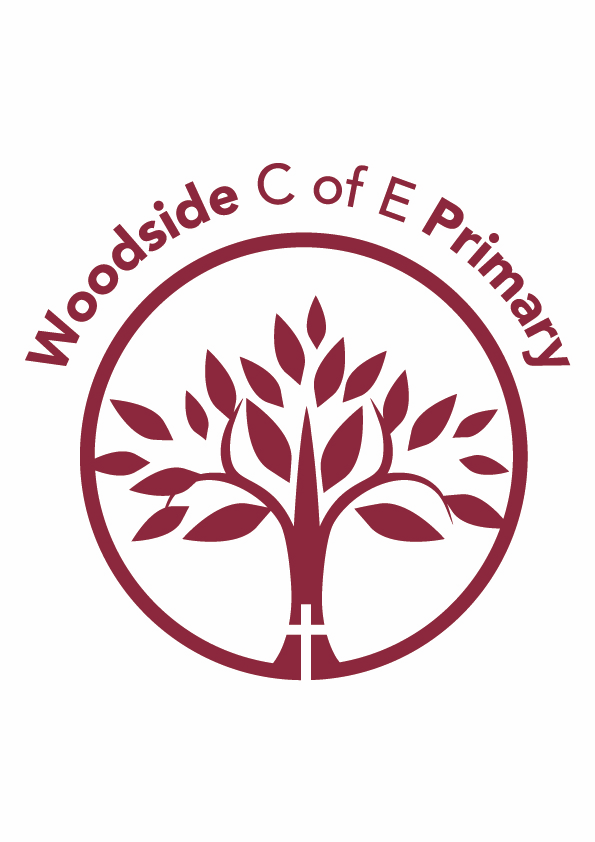 French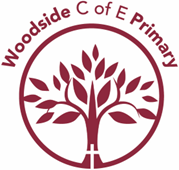 